↑ 						日本遺伝子診療学会 事務局行〒100-0003 東京都千代田区一ツ橋1-1-1　パレスサイドビル 株式会社毎日学術フォーラム内Tel: 03-6267-4550　 Fax: 03-6267-4555 　E-mail: maf-gene@mynavi.jpFAX No. ０７５-２１２-０６９１登録内容変更について
氏名および変更該当欄にご記入のうえ、ファクスまたは郵送にて上記事務局までお送りください。メールでご連絡いただく場合は、氏名、所属、電話番号と変更内容を明記のうえ、ご送信ください。郵便番号　　〒　　　　　　　　　　　　　　　　　　　　　 住所勤務先名						　　　所属電話　　　　　　　　　　　　　　　　　　　　　　　　　　　 　　FAX　　　　　　　　　　　　　　　　　　　　　　 　　　　　E-mail　　　　　　　　　　　　　　　　　　　　　　　　　　　　　　　　　　　　　　　　　　　　　　　　　　　　　　　　 　　日本遺郵便番号　　〒　　　　　　　　　　　　　　　　　　　　　住所電話　　　　　　　　　　　　　　　　　　　　　　　　　　　 　　FAX　　　　　　　　　　　　　　　　　　　　　　 　　　　　E-mail　　　　　　　　　　　　　　　　　　　　　　　　　　　　　　　　　　　　　　　　　　　　　　　　　　　　　　　　 　　連絡先および資料送付先	（  勤務先  ・  自宅  ）　に変更	　　＊いずれかを○で囲んでください通信欄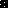 